    حكومةتى هــةريَمى كــوردسـتان - عيَراق		                                              حكومة اقليم كوردستان- العراق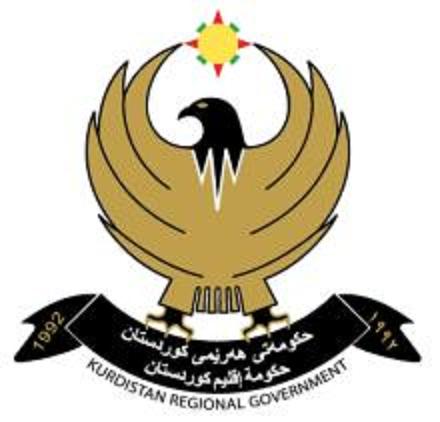     وةزارةتــى بازرطانى وثيشــةســــــــازى	                                                                 وزارة التجارة والصناعة   بةرِيَوةبرايةتى طشتى كاروبارى كارطيرى ودارايى                                                المديرية العامة للشؤون الادارية والمالية       بةرِيَوةبرايةتى ياسا وهيَما بازرطانيةكان                                                       المديرية القانونية  والعلامات التجاريةبةرِيَوةبةرايةتى طشتى كاروبارى كارطيرى ودارايىبةرِيَوةبةرايةتى ياسا وهيَما بازرطانيةكانبلَاوكراوةى هيَما وديار كراوة بازرطانيةكان             ذمارةى 37 سي و حةوتةمسالَى ثيَنجةم [بلَاوكراوةيةكى تايبةتى مانطانةية]   [ ئاب / 2013 ]ريَكةوتى دةرضوونى بلاَوكراوةى (36) لة 29/ 7/2013تاريخ صدور النشرة (36) في 29/7/2013[ ئةو هيَمايانةى كة بؤ دووةم جار بلاَودةكريَتةوة دةطريتة خؤى ][ العلامات التي يتم نشرها للمره الثانية ]ريَكةوتى دةرضوونى بلاَوكراوةى (37) لة 28/ 8/2013تاريخ صدور النشرة (37) في 28/8/2013[ ئةو هيَمايانةى كة بؤ يةكةم جار بلاَودةكريَتةوة دةطريتة خؤى ][ العلامات التي يتم نشرها للمره الاولى ]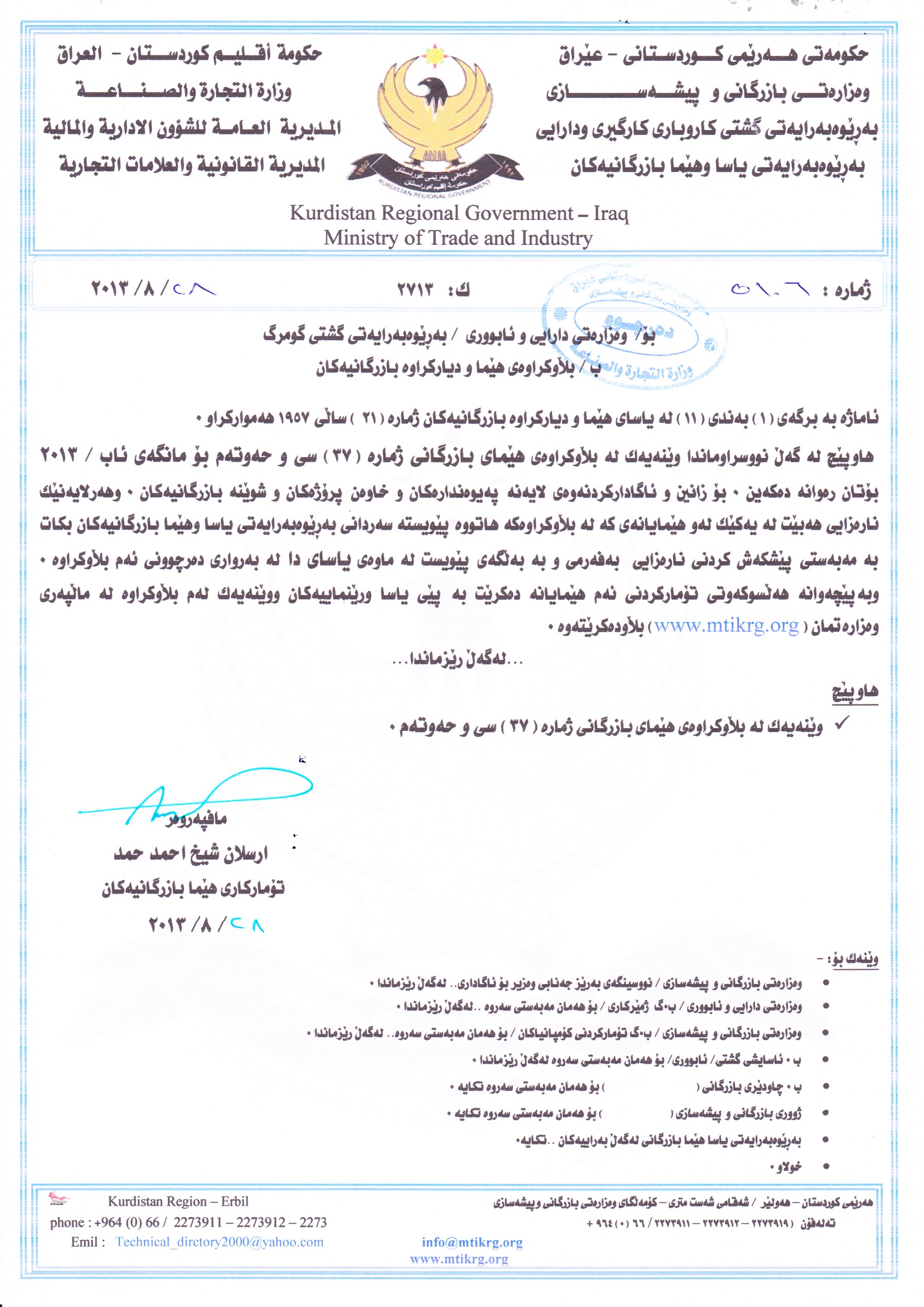 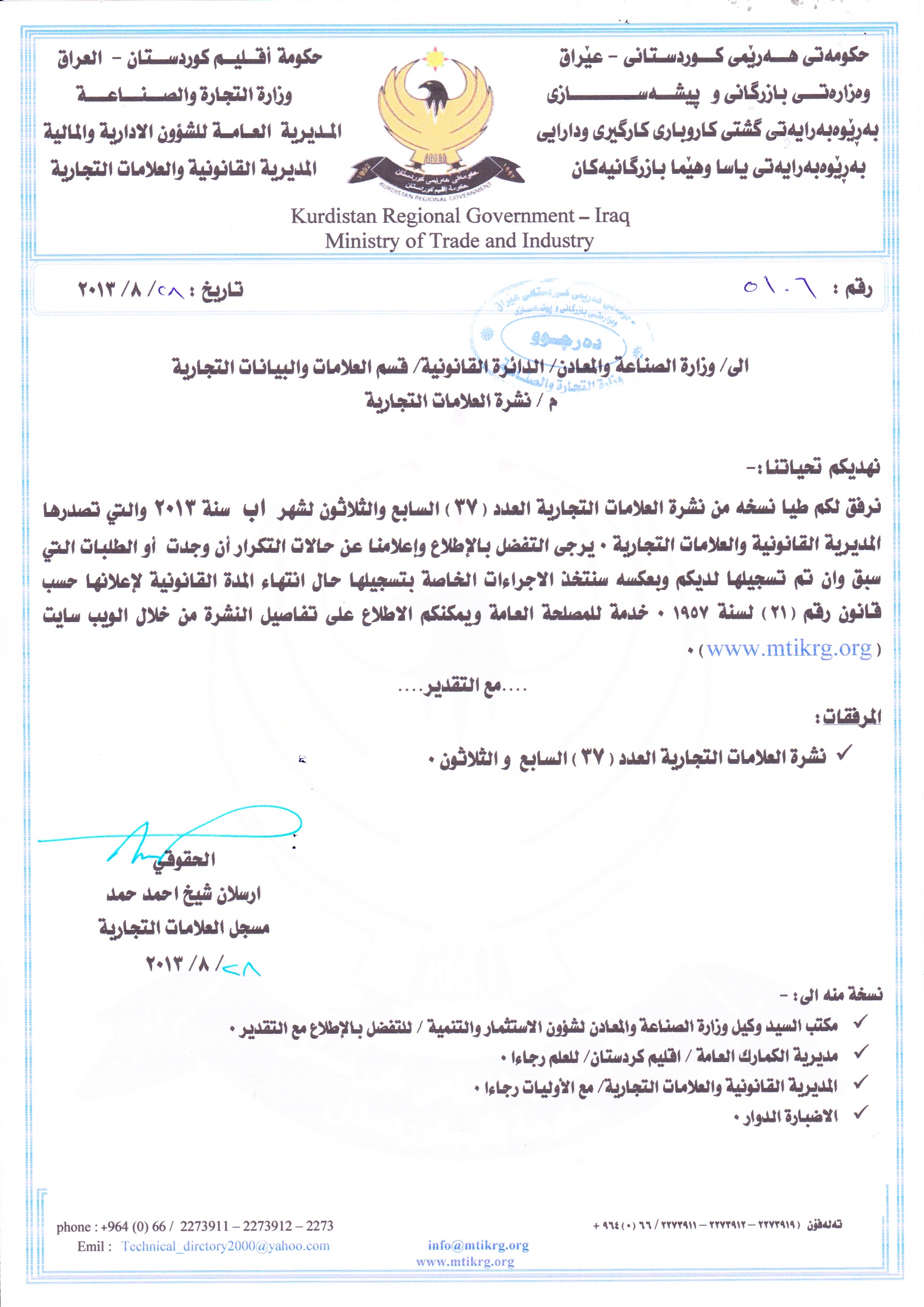 خاوةنى هيَما :- كؤمثانياى اوليف تري هولدنغ ش0 م0 ل / رةطةزى لبناني 0ناونيشان خاوةنى هيَما :- لبنان/  بيروت/ ئوتوستراد سليم سلام 0ناوى هيَما وثؤلَي بةرهةم :- (DarDacHat) – (42 أ) 0  ريَكةوتى وذمارةى ثيَشكةش كردنى داواكارى:- (796) لة 28/7/2013 0 ذمارةى مؤبايلى داواكار :- 07504237048000000000000000000000000000مالك العلامة :- شركة اوليف تري هولدنغ ش0 م0 ل/ الجنسية اللبنانية  0العنوان الكامل لمالك العلامة :- لبنان/ بيروت/ اوتوستراد سليم سلام 0اسم العلامة وصنفها :- (DarDacHat) – (42 أ) 0تاريخ ورقم تقديم الطلب :- (796) في 28/7/2013 0رقم موبايل مقدم الطلب:- 07504237048خاوةنى هيَما :- كؤمثانياى ضيَشتخانةى خطار ذ0م0م/ رةطةزى ئوردني 0ناونيشان خاوةنى هيَما :- ئوردن/ عمان/ عبدون/ شةقامي ئةربد 0ناوى هيَما وثؤلَي بةرهةم :- (خطار) – (42 أ) 0  ريَكةوتى وذمارةى ثيَشكةش كردنى داواكارى:- (797) لة 28/7/2013 0 ذمارةى مؤبايلى داواكار :- 07504237048000000000000000000000000000مالك العلامة :- شركة مطعم خطار ذ0م0م/ الجنسية الاردنية  0العنوان الكامل لمالك العلامة :- الاردن/عمان/ عبدون/ شارع اربد 0اسم العلامة وصنفها :- (خطار) – (42 أ) 0تاريخ ورقم تقديم الطلب :- (797) في 28/7/2013 0رقم موبايل مقدم الطلب:- 07504237048خاوةنى هيَما :- كؤمثانياى موكا انكو ش 0م0م/ رةطةزى لبنانى  0ناونيشان خاوةنى هيَما :- لبنان/ صربا/ ئةلكسليك/ فاخوري سنتر/ نهؤمى دووةم 0ناوى هيَما وثؤلَي بةرهةم :- (moka&more) – (42 أ) 0  ريَكةوتى وذمارةى ثيَشكةش كردنى داواكارى:- (798) لة 28/7/2013 0 ذمارةى مؤبايلى داواكار :- 07504237048000000000000000000000000000مالك العلامة :- شركة موكا انكو ش 0م0م/ الجنسية اللبنانية  0العنوان الكامل لمالك العلامة :- لبنان/ صربا/ الكسليك/ فاخوري سنتر/ الطابق الثاني 0اسم العلامة وصنفها :- (moka&more) – (42 أ) 0تاريخ ورقم تقديم الطلب :- (798) في 28/7/2013 0رقم موبايل مقدم الطلب:- 07504237048خاوةنى هيَما :- كؤمثانياى ماسيف بؤ بازرطانى ش0 م0ح/ رةطةزى ئيماراتي 0ناونيشان خاوةنى هيَما :- ئيمارات/ دبي / جبل علي 0ناوى هيَما وثؤلَي بةرهةم :- (لاندوز LANDOZ  ) – (29) 0  ريَكةوتى وذمارةى ثيَشكةش كردنى داواكارى:- (799) لة 28/7/2013 0 ذمارةى مؤبايلى داواكار :- 07504237048000000000000000000000000000مالك العلامة :- شركة ماسيف للتجارة ش0 م0ح/ الجنسية الاماراتية  0العنوان الكامل لمالك العلامة :- الامارات/ دبي/ جبل علي 0اسم العلامة وصنفها :- (لاندوز LANDOZ  ) – (29) 0تاريخ ورقم تقديم الطلب :- (799) في 28/7/2013 0رقم موبايل مقدم الطلب:- 07504237048خاوةنى هيَما :- كؤمثانياى لازار بؤ بازرطانى طشتى/ سنووردار 0ناونيشان خاوةنى هيَما :- دهوك/ زاخؤ/ ريَطاى ئةبراهيم خليل 0ناوى هيَما وثؤلَي بةرهةم :- (Bivy) – (3 أ) 0  ريَكةوتى وذمارةى ثيَشكةش كردنى داواكارى:- (800) لة 29/7/2013 0 ذمارةى مؤبايلى داواكار :- 07504092249000000000000000000000000000مالك العلامة :- شركة لازار للتجارة العامة/ المحدودة  0العنوان الكامل لمالك العلامة :- دهوك/ زاخو/ طريق ابراهيم خليل 0اسم العلامة وصنفها :- (Bivy) – (3 أ) 0تاريخ ورقم تقديم الطلب :- (800) في 29/7/2013 0رقم موبايل مقدم الطلب:- 07504092249خاوةنى هيَما :- كؤمثانياى لازار بؤ بازرطانى طشتى/ سنووردار 0ناونيشان خاوةنى هيَما :- دهوك/ زاخؤ/ ريَطاى ئةبراهيم خليل 0ناوى هيَما وثؤلَي بةرهةم :- ( Harbiye shalal الاصلي) – (3 أ) 0  ريَكةوتى وذمارةى ثيَشكةش كردنى داواكارى:- (801) لة 29/7/2013 0 ذمارةى مؤبايلى داواكار :- 07504092249000000000000000000000000000مالك العلامة :- شركة لازار للتجارة العامة/ المحدودة  0العنوان الكامل لمالك العلامة :- دهوك/ زاخو/ طريق ابراهيم خليل 0اسم العلامة وصنفها :- ( Harbiye shalal الاصلي) – (3 أ) 0تاريخ ورقم تقديم الطلب :- (801) في 29/7/2013 0رقم موبايل مقدم الطلب:- 07504092249خاوةنى هيَما :- كؤمثانياى لازار بؤ بازرطانى طشتى/ سنووردار 0ناونيشان خاوةنى هيَما :- دهوك/ زاخؤ/ ريَطاى ئةبراهيم خليل 0ناوى هيَما وثؤلَي بةرهةم :- (Claudiana) – (3 أ) 0  ريَكةوتى وذمارةى ثيَشكةش كردنى داواكارى:- (802) لة 29/7/2013 0 ذمارةى مؤبايلى داواكار :- 07504092249000000000000000000000000000مالك العلامة :- شركة لازار للتجارة العامة/ المحدودة  0العنوان الكامل لمالك العلامة :- دهوك/ زاخو/ طريق ابراهيم خليل 0اسم العلامة وصنفها :- (Claudiana) – (3 أ) 0تاريخ ورقم تقديم الطلب :- (802) في 29/7/2013 0رقم موبايل مقدم الطلب:- 07504092249خاوةنى هيَما :- كؤمثانياى لازار بؤ بازرطانى طشتى/ سنووردار 0ناونيشان خاوةنى هيَما :- دهوك/ زاخؤ/ ريَطاى ئةبراهيم خليل 0ناوى هيَما وثؤلَي بةرهةم :- (Happy) – (3 أ) 0  ريَكةوتى وذمارةى ثيَشكةش كردنى داواكارى:- (803) لة 29/7/2013 0 ذمارةى مؤبايلى داواكار :- 07504092249000000000000000000000000000مالك العلامة :- شركة لازار للتجارة العامة/ المحدودة  0العنوان الكامل لمالك العلامة :- دهوك/ زاخو/ طريق ابراهيم خليل 0اسم العلامة وصنفها :- (Happy) – (3 أ) 0تاريخ ورقم تقديم الطلب :- (803) في 29/7/2013 0رقم موبايل مقدم الطلب:- 07504092249خاوةنى هيَما :- كؤمثانياى لازار بؤ بازرطانى طشتى/ سنووردار 0ناونيشان خاوةنى هيَما :- دهوك/ زاخؤ/ ريَطاى ئةبراهيم خليل 0ناوى هيَما وثؤلَي بةرهةم :- (Minoxidil) – (3 أ) 0  ريَكةوتى وذمارةى ثيَشكةش كردنى داواكارى:- (804) لة 29/7/2013 0 ذمارةى مؤبايلى داواكار :- 07504092249000000000000000000000000000مالك العلامة :- شركة لازار للتجارة العامة/ المحدودة  0العنوان الكامل لمالك العلامة :- دهوك/ زاخو/ طريق ابراهيم خليل 0اسم العلامة وصنفها :- (Minoxidil) – (3 أ) 0تاريخ ورقم تقديم الطلب :- (804) في 29/7/2013 0رقم موبايل مقدم الطلب:- 07504092249خاوةنى هيَما :- كؤمثانياى لازار بؤ بازرطانى طشتى/ سنووردار 0ناونيشان خاوةنى هيَما :- دهوك/ زاخؤ/ ريَطاى ئةبراهيم خليل 0ناوى هيَما وثؤلَي بةرهةم :- (Happy soft) – (3 أ) 0  ريَكةوتى وذمارةى ثيَشكةش كردنى داواكارى:- (805) لة 29/7/2013 0 ذمارةى مؤبايلى داواكار :- 07504092249000000000000000000000000000مالك العلامة :- شركة لازار للتجارة العامة/ المحدودة  0العنوان الكامل لمالك العلامة :- دهوك/ زاخو/ طريق ابراهيم خليل 0اسم العلامة وصنفها :- (Happy soft) – (3 أ) 0تاريخ ورقم تقديم الطلب :- (805) في 29/7/2013 0رقم موبايل مقدم الطلب:- 07504092249خاوةنى هيَما :- كؤمثانياى لازار بؤ بازرطانى طشتى/ سنووردار 0ناونيشان خاوةنى هيَما :- دهوك/ زاخؤ/ ريَطاى ئةبراهيم خليل 0ناوى هيَما وثؤلَي بةرهةم :- (اوسكار OSCAR) – (35 ب، ج 42 ح) 0  ريَكةوتى وذمارةى ثيَشكةش كردنى داواكارى:- (806) لة 29/7/2013 0 ذمارةى مؤبايلى داواكار :- 07504092249000000000000000000000000000مالك العلامة :- شركة لازار للتجارة العامة/ المحدودة  0العنوان الكامل لمالك العلامة :- دهوك/ زاخو/ طريق ابراهيم خليل 0اسم العلامة وصنفها :- (اوسكار OSCAR) – (35 ب، ج 42 ح) 0تاريخ ورقم تقديم الطلب :- (806) في 29/7/2013 0رقم موبايل مقدم الطلب:- 07504092249خاوةنى هيَما :- كؤمثانياى مؤتير بؤ بازرطاني طشتي ثيشةسازي  قوتوبةندي  شةكر /سنوردار   0 ناونيشان خاوةنى هيَما :- هةوليَر/ نزيك  كؤليذي ياسا 0 ناوى هيَما وثؤلَي بةرهةم :- ( MARJAN مرجان) – (30ه) 0  ريَكةوتى وذمارةى ثيَشكةش كردنى داواكارى:- (807) لة 31/7/2013 0 ذمارةى مؤبايلى داواكار :-07504663769 000000000000000000000000000مالك العلامة :- شركة مونتيري للتجارة  العامة وصناعة اغلفة السكر/المحدودة  0العنوان الكامل لمالك العلامة :- اربيل/ قرب كلية القانون 0اسم العلامة وصنفها :- (MARJAN  مرجان) – (30ه) 0تاريخ ورقم تقديم الطلب :- (807) في  31/7/2013 0رقم موبايل مقدم الطلب:- 07504663769خاوةنى هيَما :- كارطةي ثريس اويل بؤ بةرهةم هيَناني رؤني ئؤتؤمؤبيل  0ناونيشان خاوةنى هيَما :- هةوليَر/ ناوضةى ثيشةسازى باشوور 0 ناوى هيَما وثؤلَي بةرهةم :- (LIEBRE) – (4 أ) 0  ريَكةوتى وذمارةى ثيَشكةش كردنى داواكارى:- (808) لة 1/8/2013 0 ذمارةى مؤبايلى داواكار :- 07504454529000000000000000000000000000مالك العلامة :- معمل بريس اويل لانتاج زيوت السيارات   0العنوان الكامل لمالك العلامة :- اربيل/ المنطقة الصناعية الجنوبية 0اسم العلامة وصنفها :- ((LIEBRE) – (4 أ) 0تاريخ ورقم تقديم الطلب :- (808) في 1/8/2013 0رقم موبايل مقدم الطلب:- 07504454529خاوةنى هيَما :- كارطةي جوانكارى نيما بؤ دروست كردني ئارايش وثاككرةوةكان 0ناونيشان خاوةنى هيَما :- سليَمانى/ قةزاي رانية 0ناوى هيَما وثؤلَي بةرهةم :- (GOLDEN CLEAN) – (3 أ) 0  ريَكةوتى وذمارةى ثيَشكةش كردنى داواكارى:- (809) لة 4/8/2013 0 ذمارةى مؤبايلى داواكار :- 07504451163000000000000000000000000000مالك العلامة :- معمل مستحضرات  نيما لتجميل وانتاج المنظفات 0العنوان الكامل لمالك العلامة :- سليمانية/ قضاء رانية 0اسم العلامة وصنفها :- (GOLDEN CLEAN)  –  (3 أ) 0تاريخ ورقم تقديم الطلب :- (809) في 4/8/2013 0رقم موبايل مقدم الطلب:- 07504451163خاوةنى هيَما :- كارطةي جوانكارى نيما بؤ دروست كردني ئارايش وثاككرةوةكان 0ناونيشان خاوةنى هيَما :- سليَمانى/ قةزاي رانية 0ناوى هيَما وثؤلَي بةرهةم :- (RONYA) – (3ج) 0  ريَكةوتى وذمارةى ثيَشكةش كردنى داواكارى:- (810) لة 4/8/2013 0 ذمارةى مؤبايلى داواكار :- 07504451163000000000000000000000000000مالك العلامة :- معمل مستحضرات  نيما لتجميل وانتاج المنظفات 0العنوان الكامل لمالك العلامة :- سليمانية/ قضاء رانية 0اسم العلامة وصنفها :- (RONYA)  –  (  3ج) 0تاريخ ورقم تقديم الطلب :- (810) في 4/8/2013 0رقم موبايل مقدم الطلب:- 07504451163خاوةنى هيَما :- كارطةي جوانكارى نيما بؤ دروست كردني ئارايش وثاككرةوةكان 0ناونيشان خاوةنى هيَما :- سليَمانى/ قةزاي رانية 0ناوى هيَما وثؤلَي بةرهةم :- (PAKO ) – (3أ) 0  ريَكةوتى وذمارةى ثيَشكةش كردنى داواكارى:- (811) لة 4/8/2013 0 ذمارةى مؤبايلى داواكار :- 07504451163000000000000000000000000000مالك العلامة :- معمل مستحضرات  نيما لتجميل وانتاج المنظفات 0العنوان الكامل لمالك العلامة :- سليمانية/ قضاء رانية 0اسم العلامة وصنفها :- (PAKO)  –  (  3أ  ) 0تاريخ ورقم تقديم الطلب :- (811) في 4/8/2013 0رقم موبايل مقدم الطلب:- 07504451163خاوةنى هيَما :- كارطةي جوانكارى نيما بؤ دروست كردني ئارايش وثاككرةوةكان 0ناونيشان خاوةنى هيَما :- سليَمانى/ قةزاي رانية 0ناوى هيَما وثؤلَي بةرهةم :- ( LONA) – (3 ج) 0  ريَكةوتى وذمارةى ثيَشكةش كردنى داواكارى:- (812) لة 4/8/2013 0 ذمارةى مؤبايلى داواكار :- 07504451163000000000000000000000000000مالك العلامة :- معمل مستحضرات  نيما لتجميل وانتاج المنظفات 0العنوان الكامل لمالك العلامة :- سليمانية/ قضاء رانية 0اسم العلامة وصنفها :- ( LONA) – (3 ج) 0تاريخ ورقم تقديم الطلب :- (812) في 4/8/2013 0رقم موبايل مقدم الطلب:- 07504451163خاوةنى هيَما :- كارطةي جوانكارى نيما بؤ دروست كردني ئارايش وثاككرةوةكان 0ناونيشان خاوةنى هيَما :- سليَمانى/ قةزاي رانية 0ناوى هيَما وثؤلَي بةرهةم :- (LANA GUL ) – (3 ج) 0  ريَكةوتى وذمارةى ثيَشكةش كردنى داواكارى:- (813) لة 4/8/2013 0 ذمارةى مؤبايلى داواكار :- 07504451163000000000000000000000000000مالك العلامة :- معمل مستحضرات  نيما لتجميل وانتاج المنظفات 0العنوان الكامل لمالك العلامة :- سليمانية/ قضاء رانية 0اسم العلامة وصنفها :- (LANA GUL)  –  (  3 ج  ) 0تاريخ ورقم تقديم الطلب :- (809) في 4/8/2013 0رقم موبايل مقدم الطلب:- 07504451163خاوةنى هيَما :- كؤمثانياى  اخلاص بؤ مؤبيَلياتي وبازرطاني كةل وثةلي ناومالأ  0ناونيشان خاوةنى هيَما :- هةوليَر / 60 متري/ بةرامبةر مزطةوتي جةليل خةيات 0ناوى هيَما وثؤلَي بةرهةم :- (اخلاص امباير) – (20 أ ب ج د ،35 ا ب ج  ، 42ح) 0  ريَكةوتى وذمارةى ثيَشكةش كردنى داواكارى:- (814) لة 6/8/2013 0 ذمارةى مؤبايلى داواكار :-07504466149 000000000000000000000000000مالك العلامة :- شركة اخلاص للموبليات  وتجارة الاثاث المنزلي  0العنوان الكامل لمالك العلامة :- اربيل/ 60متر/ مقابل جامع جليل خياط  0اسم العلامة وصنفها :- (اخلاص امباير) – ( 20 أ ب ج د ،35 ا ب ج  ، 42ح) 0تاريخ ورقم تقديم الطلب :- (814) في 6/8/2013 0رقم موبايل مقدم الطلب:- 07504466149خاوةنى هيَما :- كؤمثانياى ناتورال بلاست بؤ ثيشةسازي وبازرطاني هاوبةشيةتى/ رةطةزى توركي  0ناونيشان خاوةنى هيَما :- توركيا/ ناوضةى ثيشةسازى دووةم/ جادة 4 شرقية/ حاجي صاني كونةك/ ذمارة 13/ باشبينار/ غازي عنتاب 0ناوى هيَما وثؤلَي بةرهةم :- (istanbulpvc) – (17 أ) 0  ريَكةوتى وذمارةى ثيَشكةش كردنى داواكارى:- (815) لة 7/8/2013 0 ذمارةى مؤبايلى داواكار :- 07504650198000000000000000000000000000مالك العلامة :- شركة ناتورال بلاست للصناعة والتجارة المساهمة/ الجنسية التركية  0العنوان الكامل لمالك العلامة :- تركيا/ المنطقة الصناعية الثانية/ جادة 4 الشرقية/ حاجي صاني كونك/ رقم 13/ باشبينار/ غازي عنتاب 0اسم العلامة وصنفها :- (istanbulpvc) – (17 أ) 0تاريخ ورقم تقديم الطلب :- (815) في 7/8/2013 0رقم موبايل مقدم الطلب:- 07504650198خاوةنى هيَما :- كؤمثانياى ناتورال بلاست بؤ ثيشةسازي وبازرطاني هاوبةشيةتى/ رةطةزى توركي  0ناونيشان خاوةنى هيَما :- توركيا/ ناوضةى ثيشةسازى دووةم/ جادة 4 شرقية/ حاجي صاني كونةك/ ذمارة 13/ باشبينار/ غازي عنتاب 0ناوى هيَما وثؤلَي بةرهةم :- (NATURELPEN) – (19 أ) 0  ريَكةوتى وذمارةى ثيَشكةش كردنى داواكارى:- (816) لة 7/8/2013 0 ذمارةى مؤبايلى داواكار :- 07504650198000000000000000000000000000مالك العلامة :- شركة ناتورال بلاست للصناعة والتجارة المساهمة/ الجنسية التركية  0العنوان الكامل لمالك العلامة :- تركيا/ المنطقة الصناعية الثانية/ جادة 4 الشرقية/ حاجي صاني كونك/ رقم 13/ باشبينار/ غازي عنتاب 0اسم العلامة وصنفها :- (NATURELPEN) – (19 أ) 0تاريخ ورقم تقديم الطلب :- (816) في 7/8/2013 0رقم موبايل مقدم الطلب:- 07504650198خاوةنى هيَما :- كؤمثانياى ناتورال بلاست بؤ ثيشةسازي وبازرطاني هاوبةشيةتى/ رةطةزى توركي  0ناونيشان خاوةنى هيَما :- توركيا/ ناوضةى ثيشةسازى دووةم/ جادة 4 شرقية/ حاجي صاني كونةك/ ذمارة 13/ باشبينار/ غازي عنتاب 0ناوى هيَما وثؤلَي بةرهةم :- (europex) – (17 أ، 19 أ) 0  ريَكةوتى وذمارةى ثيَشكةش كردنى داواكارى:- (817) لة 7/8/2013 0 ذمارةى مؤبايلى داواكار :- 07504650198000000000000000000000000000مالك العلامة :- شركة ناتورال بلاست للصناعة والتجارة المساهمة/ الجنسية التركية  0العنوان الكامل لمالك العلامة :- تركيا/ المنطقة الصناعية الثانية/ جادة 4 الشرقية/ حاجي صاني كونك/ رقم 13/ باشبينار/ غازي عنتاب 0اسم العلامة وصنفها :- (europex) – (17 أ، 19 أ) 0تاريخ ورقم تقديم الطلب :- (817) في 7/8/2013 0رقم موبايل مقدم الطلب:- 07504650198خاوةنى هيَما :- كؤمثانياى ناتورال بلاست بؤ ثيشةسازي وبازرطاني هاوبةشيةتى/ رةطةزى توركي  0ناونيشان خاوةنى هيَما :- توركيا/ ناوضةى ثيشةسازى دووةم/ جادة 4 شرقية/ حاجي صاني كونةك/ ذمارة 13/ باشبينار/ غازي عنتاب 0ناوى هيَما وثؤلَي بةرهةم :- (DOORWIN GOLD) – (17 أ، 19 أ) 0  ريَكةوتى وذمارةى ثيَشكةش كردنى داواكارى:- (818) لة 7/8/2013 0 ذمارةى مؤبايلى داواكار :- 07504650198000000000000000000000000000مالك العلامة :- شركة ناتورال بلاست للصناعة والتجارة المساهمة/ الجنسية التركية  0العنوان الكامل لمالك العلامة :- تركيا/ المنطقة الصناعية الثانية/ جادة 4 الشرقية/ حاجي صاني كونك/ رقم 13/ باشبينار/ غازي عنتاب 0اسم العلامة وصنفها :- (DOORWIN GOLD) – (17 أ، 19 أ) 0تاريخ ورقم تقديم الطلب :- (818) في 7/8/2013 0رقم موبايل مقدم الطلب:- 07504650198خاوةنى هيَما :- ريَبوار رشيد مجيد 0ناونيشان خاوةنى هيَما :- هةوليَر/ طوندي ئينطليزى/ ذمارة 235 0ناوى هيَما وثؤلَي بةرهةم :- (ALMUSTASHARUN) – (42 ه) 0  ريَكةوتى وذمارةى ثيَشكةش كردنى داواكارى:- (819) لة 20/7/2013 0 ذمارةى مؤبايلى داواكار :- 07504847782000000000000000000000000000مالك العلامة :- ريبوار رشيد مجيد  0العنوان الكامل لمالك العلامة :- اربيل/ القرية الانكليزية/ رقم 235 0اسم العلامة وصنفها :- (ALMUSTASHARUN) – (42 ه) 0تاريخ ورقم تقديم الطلب :- (819) في 20/7/2013 0رقم موبايل مقدم الطلب:- 07504847782خاوةنى هيَما :- كؤمثانياى الانصار بؤ بةرهةم هيَنانى كةل وثةلى خؤراك 0ناونيشان خاوةنى هيَما :- بةغدا/ جميلة 0ناوى هيَما وثؤلَي بةرهةم :- (بطريق) – (31 أ) 0  ريَكةوتى وذمارةى ثيَشكةش كردنى داواكارى:- (820) لة 25/7/2013 0 ذمارةى مؤبايلى داواكار :- 07504496337000000000000000000000000000مالك العلامة :- شركة الانصار لانتاج المواد الغذائية  0العنوان الكامل لمالك العلامة :- بغداد/ جميلة 0اسم العلامة وصنفها :- (بطريق) – (31 أ) 0تاريخ ورقم تقديم الطلب :- (820) في 25/7/2013 0رقم موبايل مقدم الطلب:- 07504496337خاوةنى هيَما :- كؤمثانياى ازاد رايس بؤ بازرطانى طشتى/ سنووردار 0ناونيشان خاوةنى هيَما :- هةوليَر/ 30 مةترى/ بةرامبةر كؤليَذى شةريعة 0ناوى هيَما وثؤلَي بةرهةم :- (AL GAZAL الغزال) – (30 أ، ب) 0  ريَكةوتى وذمارةى ثيَشكةش كردنى داواكارى:- (821) لة 25/7/2013 0 ذمارةى مؤبايلى داواكار :- 07504450309000000000000000000000000000مالك العلامة :- شركة ازاد رايس للتجارة العامة/ المحدودة  0العنوان الكامل لمالك العلامة :- اربيل/ 30 متر/ مقابل كلية الشريعة 0اسم العلامة وصنفها :- (AL GAZAL الغزال) – (30 أ، ب) 0تاريخ ورقم تقديم الطلب :- (821) في 25/7/2013 0رقم موبايل مقدم الطلب:- 07504450309خاوةنى هيَما :- بازرطان محمد زاهد خليل علي 0ناونيشان خاوةنى هيَما :- موسل/ ناوضةى ثيشةسازى كؤن 0ناوى هيَما وثؤلَي بةرهةم :- (GALAXY) – (9 أ، 11 أ ،ب ، ج، د، ه، و، ز) 0  ريَكةوتى وذمارةى ثيَشكةش كردنى داواكارى:- (822) لة 25/7/2013 0 ذمارةى مؤبايلى داواكار :- 07505040619000000000000000000000000000مالك العلامة :- التاجر محمد زاهد خليل علي 0العنوان الكامل لمالك العلامة :- موصل/ المنطقة الصناعية القديمة 0اسم العلامة وصنفها :- (GALAXY) – (9 أ، 11 أ ،ب ، ج، د، ه، و، ز) 0تاريخ ورقم تقديم الطلب :- (822) في 25/7/2013 0رقم موبايل مقدم الطلب:- 07505040619خاوةنى هيَما :- بازرطان هةلكةوت حبيب علي  0ناونيشان خاوةنى هيَما :- سليَماني/ شةقامي مولوي/ بازارى حاجي حمة صالح/ نهؤمى 2/ ذمارة 12 0ناوى هيَما وثؤلَي بةرهةم :- (HABIB حبيب) – (29 ، 30 جطةلة 30 ه) 0  ريَكةوتى وذمارةى ثيَشكةش كردنى داواكارى:- (823) لة 25/8/2013 0 ذمارةى مؤبايلى داواكار :- 07503705981000000000000000000000000000مالك العلامة :- التاجر هةلكةوت حبيب علي  0العنوان الكامل لمالك العلامة :- سليمانية/ شارع مولوي/ اسواق حاجي حمه صالح/ الطابق 2/ رقم 12 0اسم العلامة وصنفها :- (HABIB حبيب) – (29 ، 30 ماعدا 30 ه) 0تاريخ ورقم تقديم الطلب :- (823) في 25/8/2013 0رقم موبايل مقدم الطلب:- 07503705981خاوةنى هيَما :- بازرطان هةلكةوت حبيب علي  0ناونيشان خاوةنى هيَما :- سليَماني/ شةقامي مولوي/ بازارى حاجي حمة صالح/ نهؤمى 2/ ذمارة 12 0ناوى هيَما وثؤلَي بةرهةم :- (Khayam خيام) – (29 ، 30 جطةلة 30 ه) 0  ريَكةوتى وذمارةى ثيَشكةش كردنى داواكارى:- (824) لة 25/8/2013 0 ذمارةى مؤبايلى داواكار :- 07503705981000000000000000000000000000مالك العلامة :- التاجر هةلكةوت حبيب علي  0العنوان الكامل لمالك العلامة :- سليمانية/ شارع مولوي/ اسواق حاجي حمه صالح/ الطابق 2/ رقم 12 0اسم العلامة وصنفها :- (Khayam خيام) – (29 ، 30 ماعدا 30 ه) 0تاريخ ورقم تقديم الطلب :- (824) في 25/8/2013 0رقم موبايل مقدم الطلب:- 07503705981خاوةنى هيَما :- بازرطان هةلكةوت حبيب علي  0ناونيشان خاوةنى هيَما :- سليَماني/ شةقامي مولوي/ بازارى حاجي حمة صالح/ نهؤمى 2/ ذمارة 12 0ناوى هيَما وثؤلَي بةرهةم :- (Nalia ناليا) – (29 ، 30 جطةلة 29 أ) 0  ريَكةوتى وذمارةى ثيَشكةش كردنى داواكارى:- (825) لة 25/8/2013 0 ذمارةى مؤبايلى داواكار :- 07503705981000000000000000000000000000مالك العلامة :- التاجر هةلكةوت حبيب علي  0العنوان الكامل لمالك العلامة :- سليمانية/ شارع مولوي/ اسواق حاجي حمه صالح/ الطابق 2/ رقم 12 0اسم العلامة وصنفها :- (Nalia ناليا) – (29 ، 30 ماعدا 29 أ) 0تاريخ ورقم تقديم الطلب :- (825) في 25/8/2013 0رقم موبايل مقدم الطلب:- 07503705981خاوةنى هيَما :- بازرطان هةلكةوت حبيب علي  0ناونيشان خاوةنى هيَما :- سليَماني/ شةقامي مولوي/ بازارى حاجي حمة صالح/ نهؤمى 2/ ذمارة 12 0ناوى هيَما وثؤلَي بةرهةم :- (NASRAT نصرت) – (29 ، 30 جطةلة 30 ه) 0  ريَكةوتى وذمارةى ثيَشكةش كردنى داواكارى:- (826) لة 25/8/2013 0 ذمارةى مؤبايلى داواكار :- 07503705981000000000000000000000000000مالك العلامة :- التاجر هةلكةوت حبيب علي  0العنوان الكامل لمالك العلامة :- سليمانية/ شارع مولوي/ اسواق حاجي حمه صالح/ الطابق 2/ رقم 12 0اسم العلامة وصنفها :- (NASRAT نصرت) – (29 ، 30 ماعدا 30 ه) 0تاريخ ورقم تقديم الطلب :- (826) في 25/8/2013 0رقم موبايل مقدم الطلب:- 07503705981خاوةنى هيَما :- بازرطان هةلكةوت حبيب علي  0ناونيشان خاوةنى هيَما :- سليَماني/ شةقامي مولوي/ بازارى حاجي حمة صالح/ نهؤمى 2/ ذمارة 12 0ناوى هيَما وثؤلَي بةرهةم :- (Ziwa زيوه) – (29 ، 30) 0  ريَكةوتى وذمارةى ثيَشكةش كردنى داواكارى:- (827) لة 25/8/2013 0 ذمارةى مؤبايلى داواكار :- 07503705981000000000000000000000000000مالك العلامة :- التاجر هةلكةوت حبيب علي  0العنوان الكامل لمالك العلامة :- سليمانية/ شارع مولوي/ اسواق حاجي حمه صالح/ الطابق 2/ رقم 12 0اسم العلامة وصنفها :- (Ziwa زيوه) – (29 ، 30) 0تاريخ ورقم تقديم الطلب :- (827) في 25/8/2013 0رقم موبايل مقدم الطلب:- 07503705981خاوةنى هيَما :-  كؤمثانياى ظانة بؤ كةل وثةلى نووسينطاكان وبازرطانى طشتى وطواستنةوة/ سنووردار  0ناونيشان خاوةنى هيَما :- هةوليَر/ 60 مةترى/ ضواريانى فرانسوا ميتران 0ناوى هيَما وثؤلَي بةرهةم :- (VANA) – (20 أ، ب، ج، د ) 0  ريَكةوتى وذمارةى ثيَشكةش كردنى داواكارى:- (828) لة 28/8/2013 0 ذمارةى مؤبايلى داواكار :- 07504853020000000000000000000000000000مالك العلامة :- شركة ظانة للاثاث المكتبي والتجارة العامة والنقل/ المحدودة 0العنوان الكامل لمالك العلامة :- اربيل/ 60 متر/ تقاطع فرانسوا ميتران 0اسم العلامة وصنفها :- (VANA) – (20 أ، ب، ج، د ) 0تاريخ ورقم تقديم الطلب :- (828) في 28/8/2013 0رقم موبايل مقدم الطلب:- 07504853020خاوةنى هيَما :-  كؤمثانياى ظانة بؤ كةل وثةلى نووسينطاكان وبازرطانى طشتى وطواستنةوة/ سنووردار  0ناونيشان خاوةنى هيَما :- هةوليَر/ 60 مةترى/ ضواريانى فرانسوا ميتران 0ناوى هيَما وثؤلَي بةرهةم :- (مجموعة ظانة) – (35 أ، ب،ج، ،42 ح، 37 ج) 0  ريَكةوتى وذمارةى ثيَشكةش كردنى داواكارى:- (829) لة 28/8/2013 0 ذمارةى مؤبايلى داواكار :- 07504853020000000000000000000000000000مالك العلامة :- شركة ظانة للاثاث المكتبي والتجارة العامة والنقل/ المحدودة 0العنوان الكامل لمالك العلامة :- اربيل/ 60 متر/ تقاطع فرانسوا ميتران 0اسم العلامة وصنفها :- (مجموعة ظانة) – (35 أ، ب،ج، ،42 ح، 37 ج) 0تاريخ ورقم تقديم الطلب :- (829) في 28/8/2013 0رقم موبايل مقدم الطلب:- 07504853020خاوةنى هيَما :-  كؤمثانياى ظانة بؤ كةل وثةلى نووسينطاكان وبازرطانى طشتى وطواستنةوة/ سنووردار  0ناونيشان خاوةنى هيَما :- هةوليَر/ 60 مةترى/ ضواريانى فرانسوا ميتران 0ناوى هيَما وثؤلَي بةرهةم :- (ظانة) – (20 أ، ب، ج، د) 0  ريَكةوتى وذمارةى ثيَشكةش كردنى داواكارى:- (830) لة 28/8/2013 0 ذمارةى مؤبايلى داواكار :- 07504853020000000000000000000000000000مالك العلامة :- شركة ظانة للاثاث المكتبي والتجارة العامة والنقل/ المحدودة 0العنوان الكامل لمالك العلامة :- اربيل/ 60 متر/ تقاطع فرانسوا ميتران 0اسم العلامة وصنفها :- (ظانة) – (20 أ، ب، ج، د) 0تاريخ ورقم تقديم الطلب :- (830) في 28/8/2013 0رقم موبايل مقدم الطلب:- 07504853020خاوةنى هيَما :-  كؤمثانياى ظانة بؤ كةل وثةلى نووسينطاكان وبازرطانى طشتى وطواستنةوة/ سنووردار  0ناونيشان خاوةنى هيَما :- هةوليَر/ 60 مةترى/ ضواريانى فرانسوا ميتران 0ناوى هيَما وثؤلَي بةرهةم :- (VANA GROUP) – (20 أ، ب، ج، د) 0  ريَكةوتى وذمارةى ثيَشكةش كردنى داواكارى:- (831) لة 28/8/2013 0 ذمارةى مؤبايلى داواكار :- 07504853020000000000000000000000000000مالك العلامة :- شركة ظانة للاثاث المكتبي والتجارة العامة والنقل/ المحدودة 0العنوان الكامل لمالك العلامة :- اربيل/ 60 متر/ تقاطع فرانسوا ميتران 0اسم العلامة وصنفها :- (VANA GROUP) – (20 أ، ب، ج، د) 0تاريخ ورقم تقديم الطلب :- (831) في 28/8/2013 0رقم موبايل مقدم الطلب:- 07504853020خاوةنى هيَما :-  كؤمثانياى نسرين بؤ بازرطانى طشتى/ سنووردار  0ناونيشان خاوةنى هيَما :-  سليَمانى/ بارانان/ بةرامبةر UN 0ناوى هيَما وثؤلَي بةرهةم :- (nasrin) – (42 ح) 0  ريَكةوتى وذمارةى ثيَشكةش كردنى داواكارى:- (832) لة 27/8/2013 0 ذمارةى مؤبايلى داواكار :- 07710083145000000000000000000000000000مالك العلامة :- شركة نسرين للتجارة العامة/ المحدودة  0العنوان الكامل لمالك العلامة :- سليمانية/ بارانان/ مقابل UN 0اسم العلامة وصنفها :- (nasrin) – (42 ح) 0تاريخ ورقم تقديم الطلب :- (832) في 27/8/2013 0رقم موبايل مقدم الطلب:- 07710083145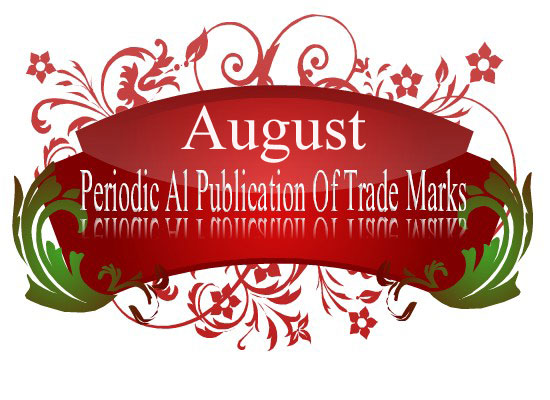 ذمارةىلاثةرِةبلاَوكراوةىرقمتسلسلالنشرةريَكةوتى ثيَشكةش كردنى داواكارىتاريخ تقديم الطلبخاوةنى هيَمامالك العلامةهيَماى بازرطانى العلامة التجاريةثؤلَىصنف11/6/2013كؤمثانياى طرينشركة طرينCLaresTa11 أ9/6/2013كؤمثانياى proofingtes شركة proofingtes  Proofing tes  11 أ9/6/2013كارطةي سيمةت معمل سيمةتSimat سيمةت3 أ5/6/2013كؤمثانياى ويسؤنط شركة ويسونكWESONG21 أ5/6/2013كؤمثانياى سؤسؤ SOSOشركة سؤسؤ SOSOSOSO42 ح ، 35 ب ، ج12/6/2013كؤمثانياى ئاسيا سيلشركة اسيا سيلئاسيا سيل خزمةتطوزارييةكانم38 أ12/6/2013كؤمثانياى ئاسيا سيلشركة اسيا سيلئاسيا سيل خزمةتطوزارييةكانم38 أ12/6/2013كؤمثانياى ئاسيا سيلشركة اسيا سيلAaiacell My SERVICES38 أ12/6/2013كؤمثانياى ئاسيا سيلشركة اسيا سيلاسيا سيل خدماتي38 أ12/6/2013كؤمثانياى ئاسيا سيلشركة اسيا سيلAaiacell My SERVICES38 أ12/6/2013كؤمثانياى ئاسيا سيلشركة اسيا سيلاسيا سيل خدماتي38 أ6/6/2013كؤمثانياى سازطارشركة سازكارleaf32 ب24/6/2013كؤمثانياى هلاشركة هلاCHICKEN.COTTAGE42 أ25/6/2013كؤمثانياى ئايدا  شركة ئايدا AYDA CO.35 ب،ج25/6/2013كؤمثانياى ئايدا  شركة ئايدا RED CARPRET35 ب،ج26/6/2013كؤمثانياى ئةستكان شركة استكان ISTIKAN3026/6/2013بازرطان فرمان طه احمدالتاجر فرمان طه احمدRojee رؤذى29 ب1/7/2013كؤمثانياى D.G.Hشركة D.G.HBaby bibea بيبي بيبيا3 ج2/7/2013كؤمثانياى باكتينشركة باكتينFairy5، 162/7/2013كؤمثانياى باكتينشركة باكتينHoney3، 5، 162/7/2013كؤمثانياى باكتينشركة باكتينMellow3، 5، 162/7/2013كؤمثانياى باكتينشركة باكتينLeri3، 5، 162/7/2013كؤمثانياى باكتينشركة باكتينJOYJO162/7/2013كؤمثانياى بيفا ديششركة بيفا ديشRetta82/7/2013كؤمثانياى محمد حمود الشايع شركة محمد حمود الشايع ALshayaالشايع357/7/2013شويني New babyمحل New babyNew baby42 ح9/7/2013كؤمثانياى الريباس شركة الريباسبيض المذاق29 أ، د11/7/2013كؤمثانياى اوكيانيوسشركة اوكيانيوس goldhill1، 1710/7/2013كؤمثانياى M.D.Cشركة M.D.CM.D.C42 ج15/7/2013ريبوار رشيد مجيدريبوار رشيد مجيدbberry42 أ15/7/2013ريبوار رشيد مجيدريبوار رشيد مجيدBurger Fresh42 أ16/7/2013بازرطان كامران علي رةشةسورشركة كامران علي رةشةسورABEJ ابذ29، 3017/7/2013كؤمثانياى كوكتيكينشركة كوكتيكينGOSONIC9 أ،ب 11 أ،ب،د،ه 14 ج17/7/2013كؤمثانياى باكتينشركة باكتينEnliven3، 5، 1617/7/2013كؤمثانياى باكتينشركة باكتينJoyful3،5، 10،16، 21، 3017/7/2013كؤمثانياى باكتينشركة باكتينOnlem3،5، 10،16، 21، 3017/7/2013كؤمثانياى ايتيك شركة ايتيكViTRiN2517/7/2013كؤمثانياى فيماسشركة فيماسFEMAS1117/7/2013كؤمثانياى بختياري شركة بختياريKalasher كةلةشيَر29، 3017/7/2013كؤمثانياى الوسيط شركة الوسيطليالينا16، 35، 4117/7/2013كؤمثانياى الوسيط شركة الوسيطليالينا16، 35، 4118/7/2013كؤمثانياى بيستونشركة بيستونBESTUN37 أ18/7/2013كؤمثانياى كوتونشركة كوتونKOTON14 أب ج ،18 أ ج د، 25 أب ج د ه و ،35 أب ج18/7/2013كؤمثانياى باسيكوشركة باسيكوKERONA7 أ ج، 9 أ ج، 11 أ ب ج د و18/7/2013كؤمثانياى مجموعة الشوافشركة مجموعة الشوافAL-AFRAH  الافراح3 أ ب ج د18/7/2013كؤمثانياى شيراتونشركة شيراتونLINK@SHERATON42 أ ب ز18/7/2013كؤمثانياى وكالات كراون شركة وكالات كراونCASH34 ب21/7/2013كؤمثانياى همام محمد الخوليشركة همام محمد الخوليNARNG  نارنج42 أ9/7/2013كؤمثانياى النمر البريشركة النمر البريCASINO 1339/7/2013كؤمثانياى النمر البريشركة النمر البريWHITE NIGHTS339/7/2013كؤمثانياى النمر البريشركة النمر البريMister orang مستر برتقال339/7/2013كؤمثانياى النمر البريشركة النمر البريMister up مستر اب339/7/2013كؤمثانياى النمر البريشركة النمر البريJAGUAR339/7/2013كؤمثانياى النمر البريشركة النمر البريWILD TIGER وايلد تاجير339/7/2013كؤمثانياى النمر البريشركة النمر البريBIG334/7/2013كؤمثانياى BACARDIشركة BACARDI BACARDI334/7/2013كؤمثانياى BACARDIشركة BACARDI MARTINI334/7/2013كؤمثانياى BACARDIشركة BACARDI CAMINO334/7/2013كؤمثانياى BACARDIشركة BACARDI BARON334/7/2013كؤمثانياى BACARDIشركة BACARDI ERISYOFF334/7/2013كؤمثانياى BACARDIشركة BACARDI Dewars334/7/2013كؤمثانياى BACARDIشركة BACARDI GREY GOOSE334/7/2013كؤمثانياى BACARDIشركة BACARDI BOMBAY SAPPHIRE334/7/2013كؤمثانياى BACARDIشركة BACARDI BENEDICTINE3322/7/2013كؤمثانياى روس ونيروشركة روس و نيروROSS O NERO35 ب ج، 42 ح22/7/2013كؤمثانياى ترةست فؤريَكسشركة ترست فوريكسTrust fx 36 ب23/7/2013كؤمثانياى هانيل لايت شركة هانيل لايتHANO  هانو9 أ ب ج ،11 أ ب ز25/7/2013كؤمثانياى اخلاص شركة اخلاصEKHLAS20 أ ب ج ، 35 أ ب ج ، 42 ح25/7/2013كؤمثانياى اخلاص شركة اخلاصاخلاص20 أ ب ج ، 35 أ ب ج ، 42 ح25/7/2013كؤمثانياى اخلاص شركة اخلاصEKHLAS Empire20 أ ب ج ، 35 أ ب ج ، 42 ح25/7/2013كؤمثانياى ئازاد رايس شركة ئازاد رايسHANZ30 أ25/7/2013كؤمثانياى ئازاد رايس شركة ئازاد رايس  727 727   30 ه25/7/2013كؤمثانياى ئازاد رايس شركة ئازاد رايس HELENهيلين30 ه25/7/2013كؤمثانياى ئازاد رايس شركة ئازاد رايسHANZ BARIZELIN30 أ25/7/2013كؤمثانياى ئازاد رايس شركة ئازاد رايسSHAZADA شازاده30 ه25/7/2013كؤمثانياى ئازاد رايس شركة ئازاد رايس222  22230 ه25/7/2013كارطةى يوسف سعيد لقمانشركة يوسف سعيد لقمانKash كاش29 ز25/7/2013كؤمثانياى تاناشركة تاناTana35 ب ج ، 36 ب ج ، 41 ب، 42 ح25/7/2013كؤمثانياى N.G.Tشركة N.G.TFiLS34 ب25/7/2013كؤمثانياى ينوتور تيكستيلشركة ينوتور تيكستيلDORMINO34 أ ب ج د ، 27 أ ب ج25/7/2013كؤمثانياى تورينشركة تورينTOREN30 أ ب د ح ط ص ر25/7/2013كؤمثانياى بيتاشركة بيتاداكس دةكس3 أ ب25/7/2013كؤمثانياى اي بي سي ديترجانشركة اي بي سي ديترجانE هييرهةير 20003 أ ج25/7/2013كؤمثانياى زامورشركة زامورette25 أ ب ج ه و25/7/2013كؤمثانياى التون قاياشركة التون قاياarimo11 أ ب ج د ه و ح ط11/7/2013كؤمثانياى كيفلي شركة كيفليkigILI18 ، 21 ، 25، 2411/7/2013كؤمثانياى كيفلي شركة كيفليLL18 ، 25، 2411/7/2013كؤمثانياى كيفلي شركة كيفليABDULLAHKIGILI18 ، 21 ، 25، 24ذمارةىلاثةرِةبلاَوكراوةىرقمتسلسلالنشرةريَكةوتى ثيَشكةش كردنى داواكارىتاريخ تقديم الطلبخاوةنى هيَمامالك العلامةهيَماى بازرطانى العلامة التجاريةثؤلَىصنف28/7/2013كؤمثانياى اوليف ترى هولدنغشركة اوليف ترى هولدنغDarDaCHat42 أ28/7/2013كؤمثانياى ضيَشتخانةى خطارشركة مطعم خطارخطار42 أ28/7/2013كؤمثانياى موكا انكوششركة موكا انكوشMoka&more42 أ28/7/2013كؤمثانياى ماسيفشركة ماسيفLANDOZ لاندوز2929/7/2013كؤمثانياى لازارشركة لازارBivy3 أ29/7/2013كؤمثانياى لازارشركة لازارHarbiye Shalal3 أ29/7/2013كؤمثانياى لازارشركة لازارClaudiana3 أ29/7/2013كؤمثانياى لازارشركة لازارHappy3 أ29/7/2013كؤمثانياى لازارشركة لازارMinoxidil3 أ29/7/2013كؤمثانياى لازارشركة لازارHappy soft3  أ29/7/2013كؤمثانياى لازارشركة لازارOSCAR اوسكار3  أ31/7/2013كؤمثانياى  مؤتيرشركة  موتيرMARJAN  مرجان   30 ه1/8/2013كؤمثانياى  ثريس اويلشركة بريس اويل LIEBRE4 أ4/8/2013كارطةي جوانكاري نيمامعمل كماليت نيما  GOLDEN CLEAN3 أ4/8/2013كارطةي جوانكاري نيمامعمل كماليت نيما  RONYA 3 ج4/8/2013كارطةي جوانكاري نيمامعمل كماليت نيما  PAKO 3 أ4/8/2013كارطةي جوانكاري نيمامعمل كماليت نيما  LONA 3ج4/8/2013كارطةي جوانكاري نيمامعمل كماليت نيما  LANA GUL 3 أ6/8/2013 كؤمثانياى اخلاصشركة اخلاصاخلاص امثاير20أ ب ج د ،35 أ ب ج،42ح7/8/2013كؤمثانياى  ناتوال بلاستشركة  ناتوال بلاستIstanbulpuc17 أ7/8/2013كؤمثانياى  ناتوال بلاستشركة  ناتوال بلاستNATURELPEN19 أ7/8/2013كؤمثانياى  ناتوال بلاستشركة  ناتوال بلاستEuropex17 أ،19 أ7/8/2013كؤمثانياى  ناتوال بلاستشركة  ناتوال بلاستDOORWIN GOLD17 أ،19 أ20/7/2013 ريَيوار رشيد مجيدريَيوار رشيد مجيدALMUSTASHARUN42 ه25/7/2013كؤمثانياى الانصارشركة  الانصاربطريق31 أ25/7/2013كؤمثانياى ازاد رايس  شركة  ازاد رايسAL GAZAL الغزال30 أ ب25/8/2013بازرطان محمد زاهد خليل  التاجر محمد زاهد خليل    GALAXY 9 أ،11 أ ب ج د ه و ز25/8/2013بازرطان هلكوت حبيبالتاجر هلكوت حبيبHABIB  حبيب29،30 جطةلة 30 ه29،30 ماعدا 30 ه25/8/2013بازرطان هلكوت حبيبالتاجر هلكوت حبيبKhayam خيام29،30 جطةلة 30 ه29،30 ماعدا 30 ه25/8/2013بازرطان هلكوت حبيبالتاجر هلكوت حبيبNalia ناليا29،30 جطةلة 29 أ29،30 ماعدا 29 أ25/8/2013بازرطان هلكوت حبيبالتاجر هلكوت حبيبNASRAT  نصرت29،30 جطةلة 30 ه29،30 ماعدا 30 ه25/8/2013بازرطان هلكوت حبيبالتاجر هلكوت حبيبZiwa زيوه29،30 29،30 28/7/2013كؤمثانياى  شركة  AL GAZAL الغزال28/8/2013بازرطاني نسرين  شركة نسرين  Nasrin42 ح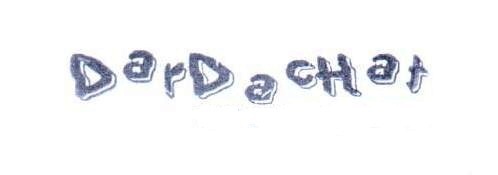 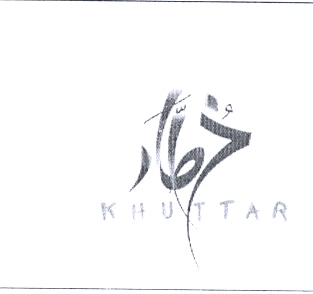 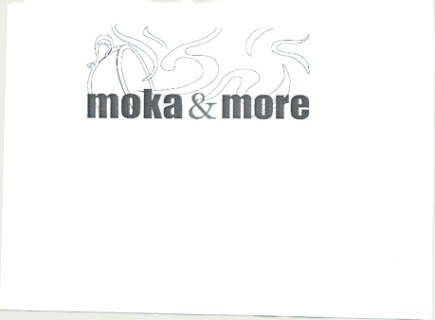 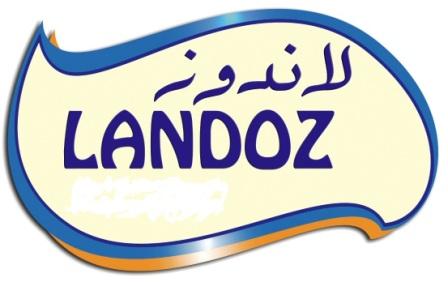 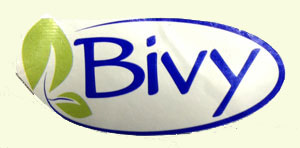 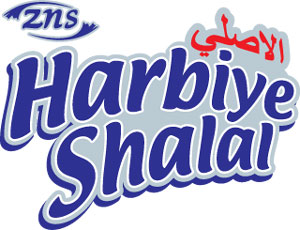 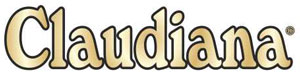 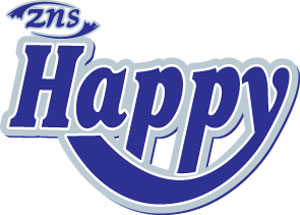 Minoxidil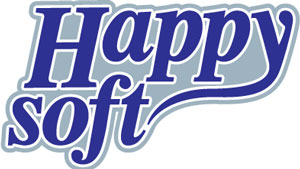 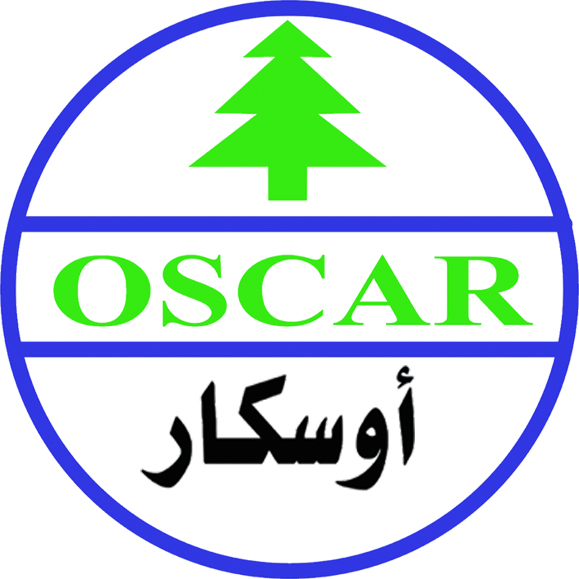 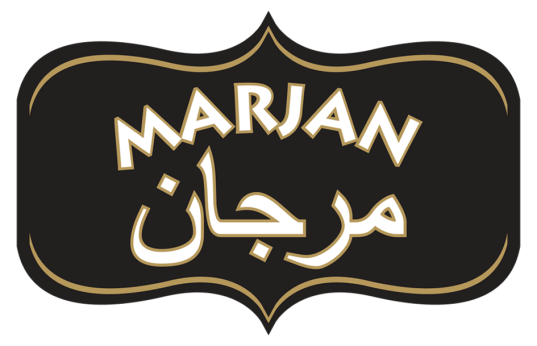 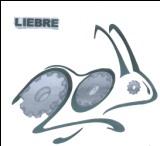 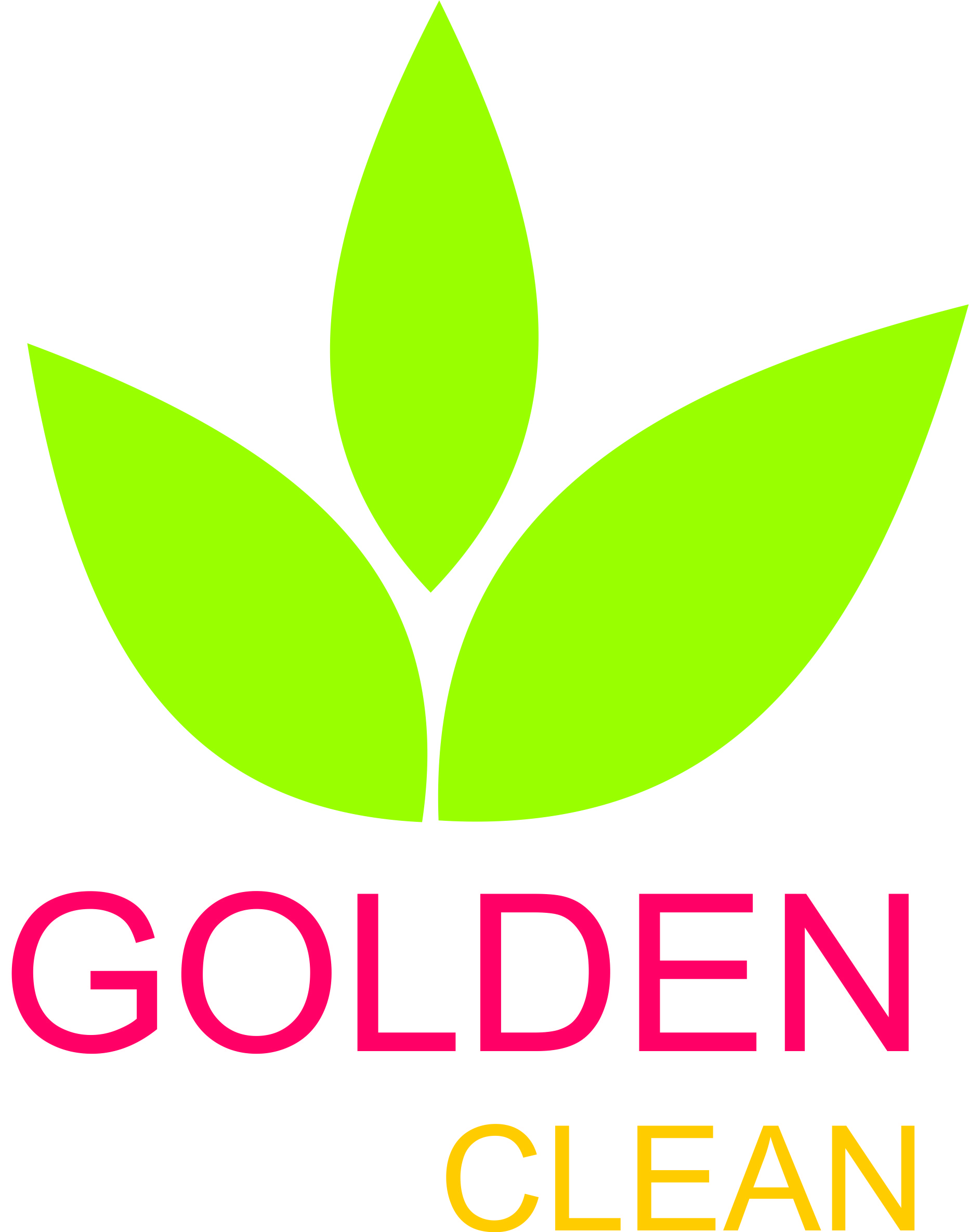 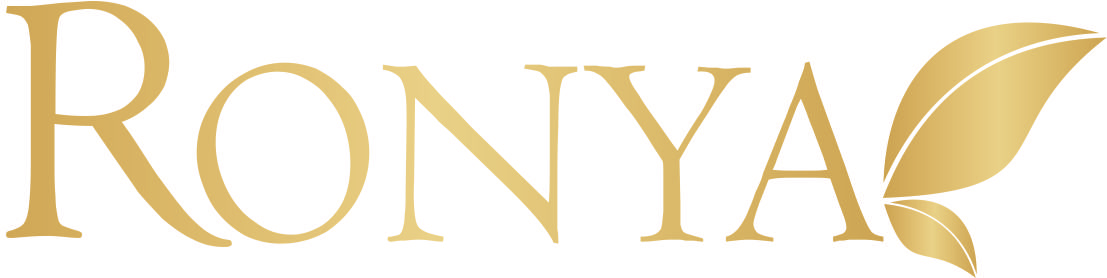 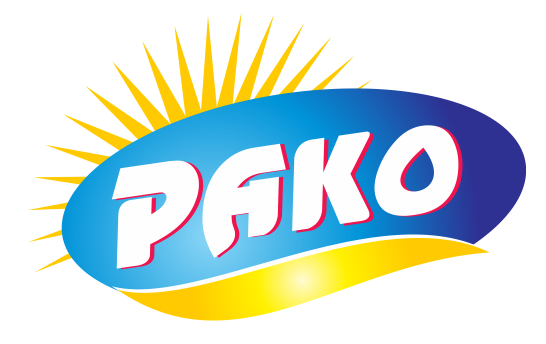 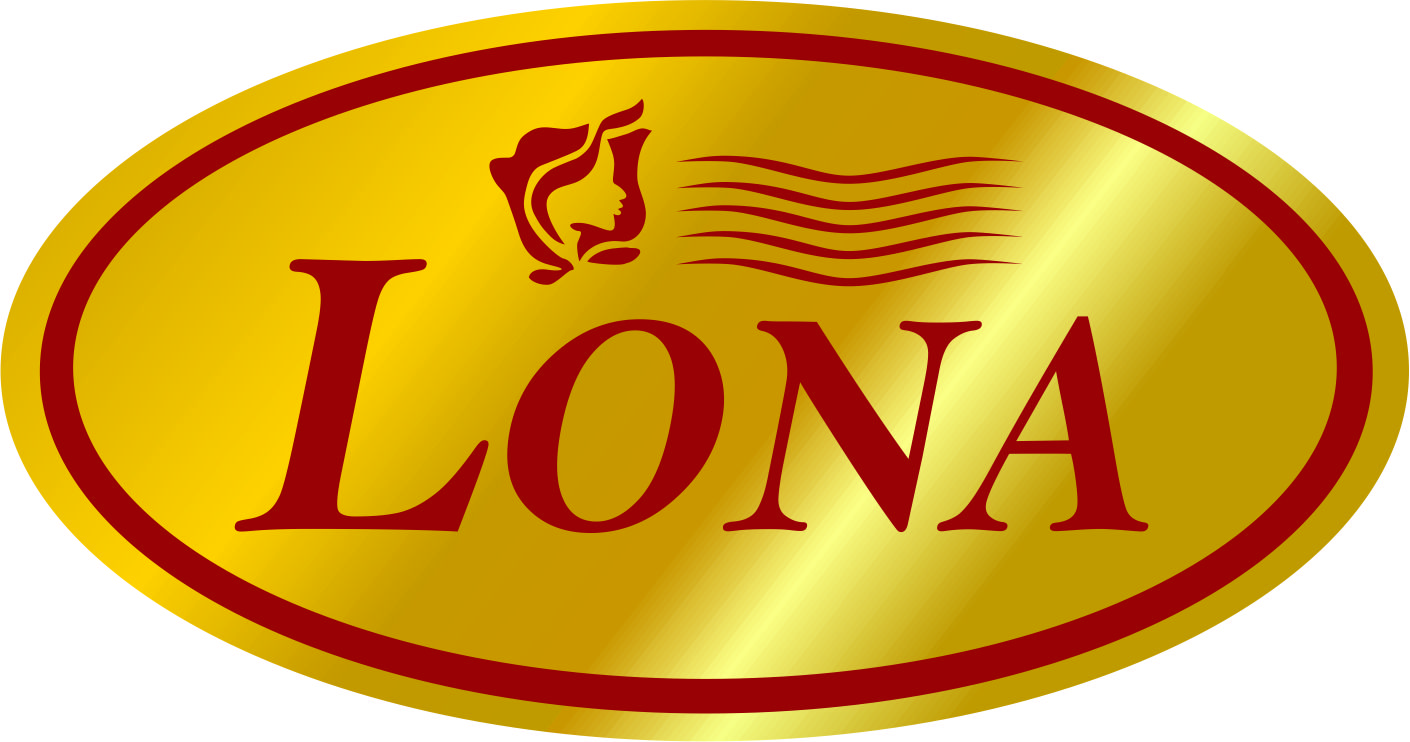 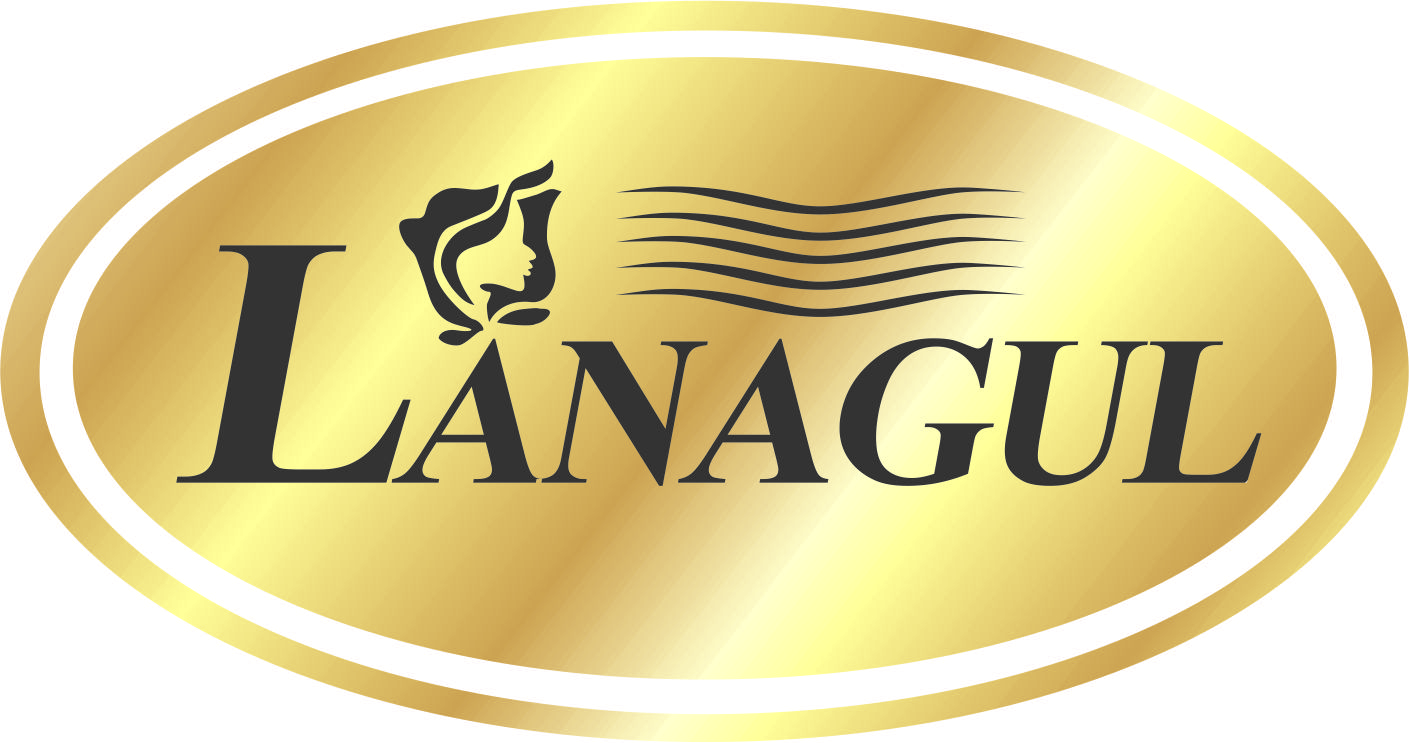 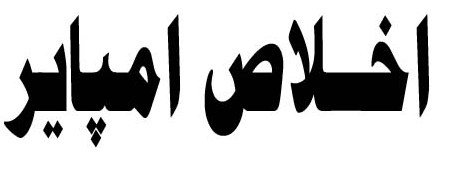 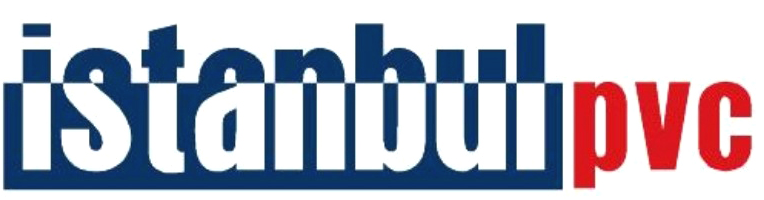 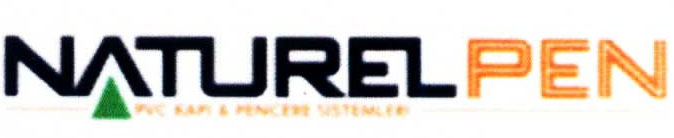 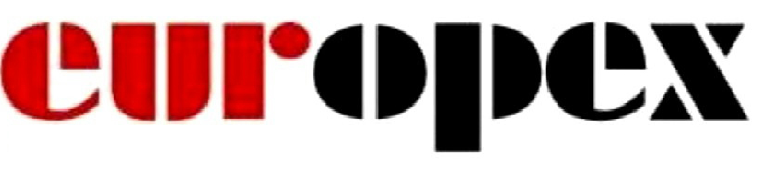 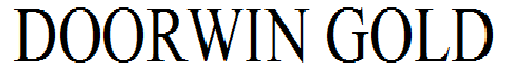 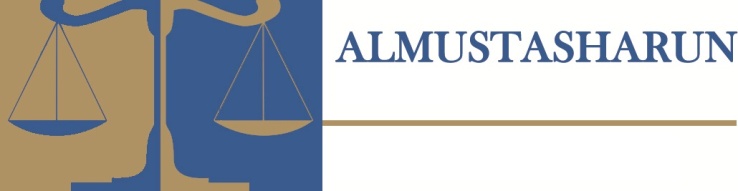 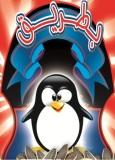 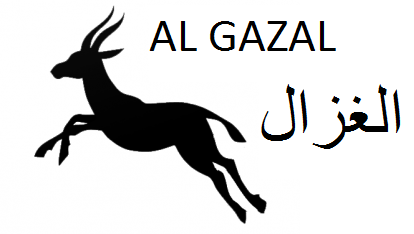 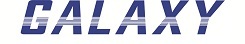 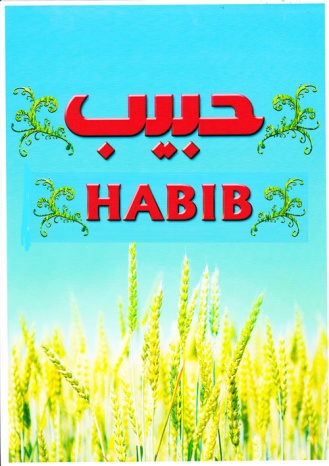 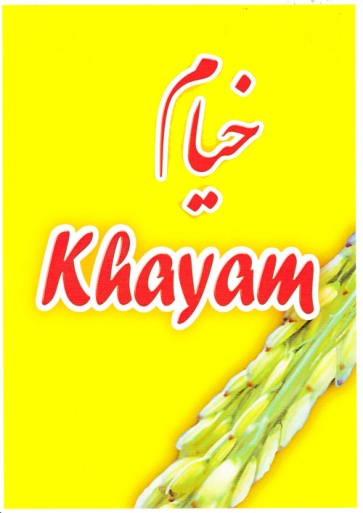 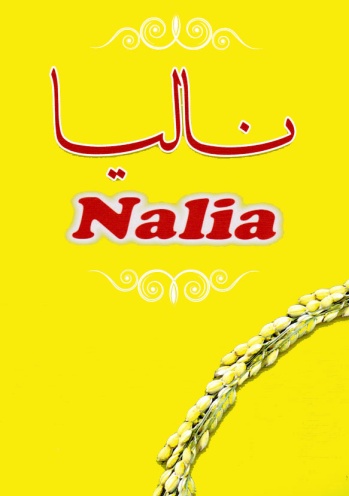 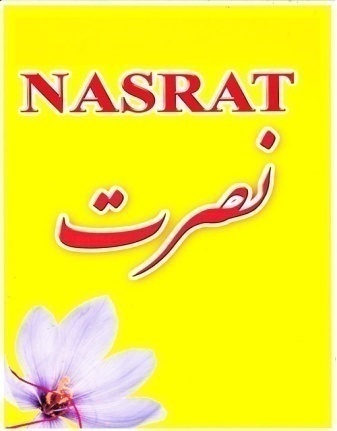 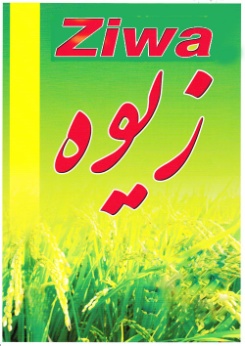 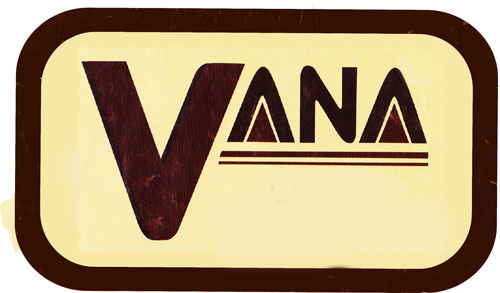 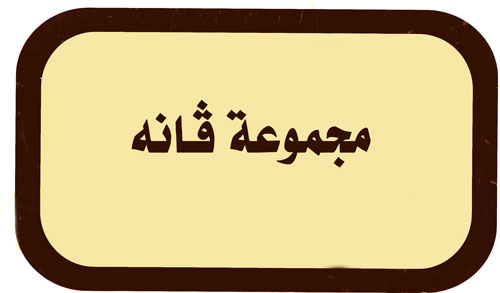 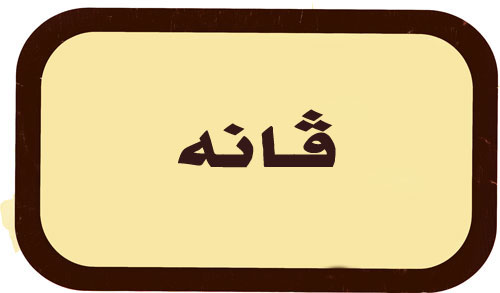 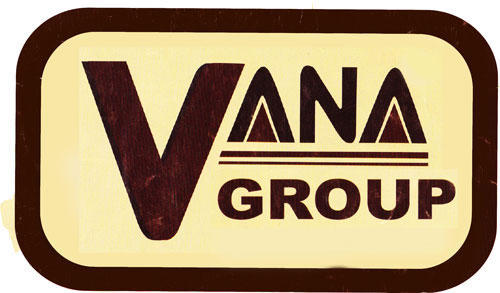 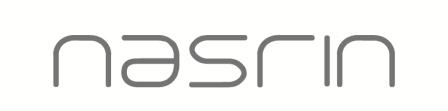 